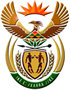 DEPARTMENT: PUBLIC ENTERPRISESREPUBLIC OF SOUTH AFRICANATIONAL ASSEMBLYQUESTION FOR WRITTEN REPLYQUESTION NO.: PQ 1375QUESTION:1375. Mr F Essack (DA) to ask the Minister of Public Enterprises:  What total amount has (a)(i) Alexkor, (ii) Denel, (iii) Eskom, (iv) SA Forestry Company Limited, (v) SA Airways and (vi) Transnet paid in dividends to the Government over the past five years and (b) the Government paid in bailouts to each of the listed entities in the specified period? NW1577E   REPLY:According to information received from Alexkor:There is no reference in the final Annual Financial Statements for each of the financial years ended 31 March 2018 to 31 March 2021 of any dividend having been paid by Alexkor SOC Ltd. There is not a dividend declaration included in the currently unaudited Annual Financial Statements at 31 March 2022. Given that Alexkor SOC Ltd (nor its 51% owned joint venture PSJV) has not addressed maintenance backlogs and both fatal and non-fatal non-compliance with the Mine Health and Safety Act requirements for the past 6 years, it will not be possible, or financially prudent to pay a dividend at 31 March 2023.There has been no government bailout in the specified period.According to information received from DENELDenel has not paid any dividends to the Government over the past five years.Denel received the following amounts from the Government
Year ended		2018/2019		            -2019/2020		1,800,000,000.002020/2021		576,000,000.002021/2022		3,068,886,261.732022/2023		3,582,700,000.00			9,027,586,261.73According to information received from Eskom:According to information received from SAFCOL:According to information received from SAA      Dividends over the past five years:Shareholding funding to SAA is as follows:According to information received from Transnet No dividends have been paid by Transnet to Government in the past five years. Transnet received R5.837 billion in January 2023, with R2.937 billion representing disbursement for the repair of flood damages suffered by Transnet during April 2022 and R2.9 billion to accelerate the repair and maintenance of freight rail locomotives.  Remarks:      				          Approved / Not ApprovedMelanchton Makobe	            		PJ Gordhan, MP	Acting Director-General	    	  		Minister Date:				             		Date:ESKOM HOLDINGS SOC LTDESKOM HOLDINGS SOC LTDESKOM HOLDINGS SOC LTDDividends (Rand)Government support (R’ billion)FY2019023FY2020049FY2021056FY2022031.7FY2023021.9Total0181.6Financial Year Dividend Amount Government Bailouts 2022/23 R1 Million (declared at AGM of 2021/22). None 2021/22 None None 2020/21 None None 2019/20 None None 2018/19 None None YEARAMOUNT2018/19R5.0bn to fund operations and working capital2019/20R5.5bn to fund working capital and lender debt2020/21R18.275bn to fund business rescue2021/22R6.778bn (R4.078bn to fund legacy debt and R2.7 bn for subsidiaries2022/23R1.583bn to fund legacy lender debt